Приложение 3Эмблема для каждого ученика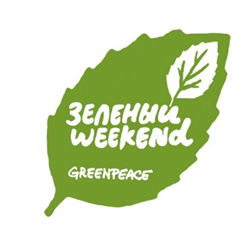 